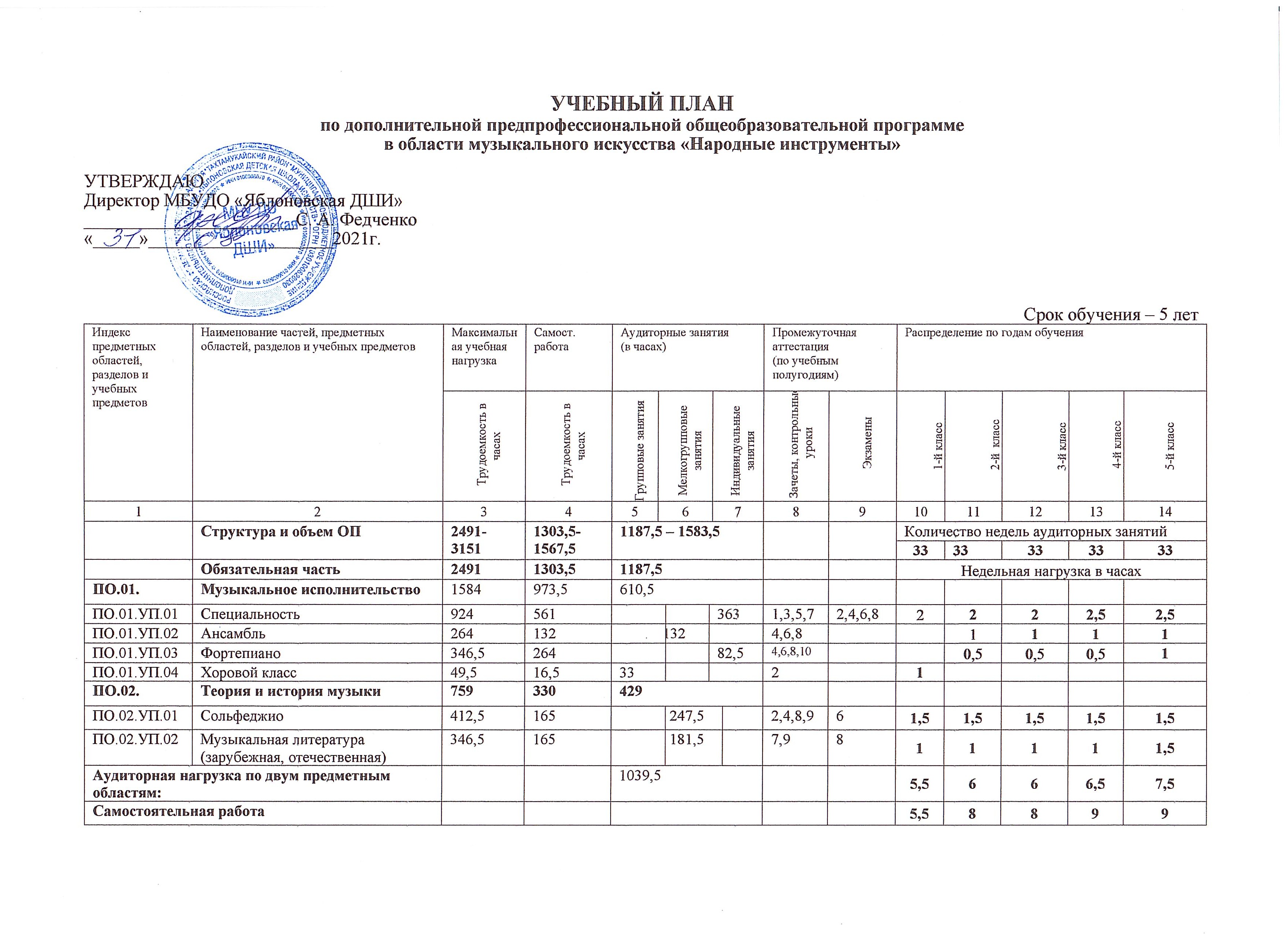 Примечание к учебному плану1. При реализации ОП устанавливаются следующие виды учебных занятий и численность обучающихся: групповые занятия – от 11 человек; мелкогрупповые занятия – от 4 до 10 человек (по ансамблевым дисциплинам – от 2-х человек); индивидуальные занятия.2. При реализации учебного предмета «Хоровой класс» могут одновременно заниматься обучающиеся по другим ОП в области музыкального искусства. Учебный предмет «Хоровой класс» может проводиться следующим образом: хор из обучающихся первого класса; хор из обучающихся 2–5 классов. В зависимости от количества обучающихся возможно перераспределение хоровых групп. При наличии аудиторного фонда с целью художественно-эстетического развития обучающихся рекомендуется реализовывать учебный предмет «Хоровой класс» на протяжении всего периода обучения. В случае отсутствия реализации данного учебного предмета после первого класса, часы, предусмотренные на консультации «Сводный хор», используются по усмотрению ДШИ на консультации по другим учебным предметам.3.Учебный предмет «Оркестровый класс» предполагает занятия народного оркестра (для обучающихся по классу гитары данные часы могут быть перераспределены на учебный предмет «Ансамбль»), а также, при наличии, национального оркестра. В случае необходимости учебные коллективы могут доукомплектовываться приглашенными артистами (в качестве концертмейстеров), но не более чем на 25% от необходимого состава учебного коллектива. В случае отсутствия реализации данного учебного предмета, часы, предусмотренные на консультации «Оркестр», используются по усмотрению ДШИ на консультации по другим учебным предметам.4. Объем самостоятельной работы обучающихся в неделю по учебным предметам обязательной и вариативной частей в среднем за весь период обучения определяется с учетом минимальных затрат на подготовку домашнего задания, параллельного освоения детьми программ начального и основного общего образования. По учебным предметам обязательной части объем самостоятельной работы обучающихся планируется следующим образом:«Специальность» – 1-3 классы – по 3 часа в неделю; 4–5 классы – по 4 часа в неделю; «Ансамбль» – 1 час в неделю; «Оркестровый класс» – 1 час в неделю; «Фортепиано» – 2 часа в неделю; «Хоровой класс» – 0,5 часа в неделю; «Сольфеджио» – 1 час в неделю; «Музыкальная литература (зарубежная, отечественная)» – 1 час в неделю.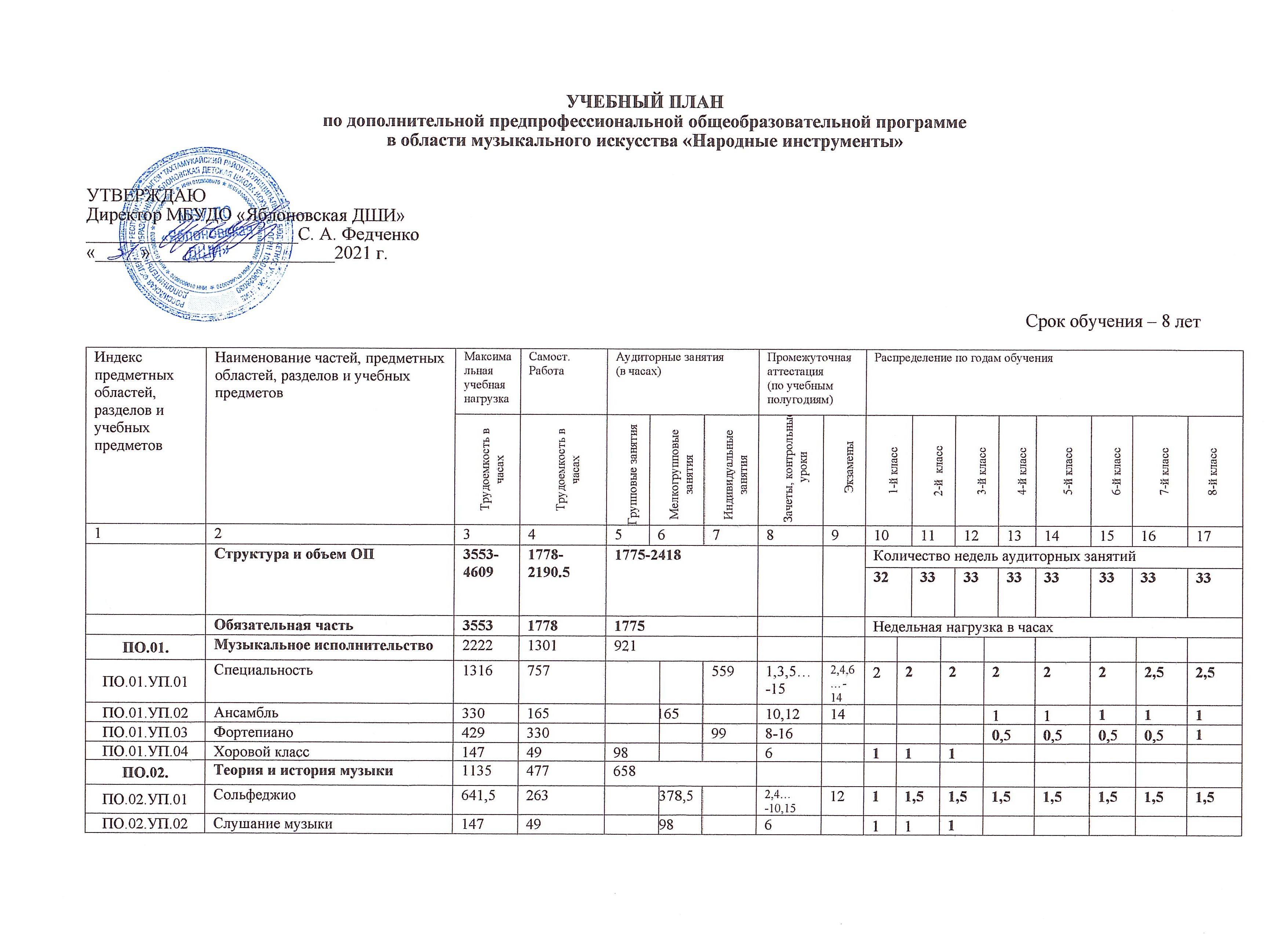 Примечание к учебному план1. При реализации ОП устанавливаются следующие виды учебных занятий и численность обучающихся: групповые занятия – от 15 человек; мелкогрупповые занятия – от 6 до 15 человек (по ансамблевым дисциплинам – от 2-х человек); индивидуальные занятия.2. При реализации учебного предмета «Хоровой класс» могут одновременно заниматься обучающиеся по другим ОП в области музыкального искусства. Учебный предмет «Хоровой класс» может проводиться следующим образом: хор из обучающихся первого класса; хор из обучающихся 2–4-го классов, хор из обучающихся 5–8 классов. В зависимости от количества обучающихся возможно перераспределение хоровых групп. При наличии аудиторного фонда с целью художественно-эстетического развития обучающихся рекомендуется реализовывать предмет «Хоровой класс» на протяжении всего периода обучения. В случае отсутствия реализации данного учебного предмета после третьего класса, часы, предусмотренные на консультации «Сводный хор», используются на усмотрение ДШИ для консультаций по другим учебным предметам.3. Учебный предмет «Оркестровый класс» предполагает занятия народного оркестра, а также, при наличии, оркестра национальных инструментов (для обучающихся по классу гитары данные часы могут быть отведены на предмет «Ансамбль»). В случае необходимости учебные коллективы могут доукомплектовываться приглашенными артистами (в качестве концертмейстеров), но не более чем на 25% от необходимого состава учебного коллектива. В случае отсутствия реализации данного учебного предмета, часы, предусмотренные на консультации «Оркестр», используются на усмотрение ДШИ для консультаций по другим учебным предметам.4. Объем самостоятельной работы обучающихся в неделю по учебным предметам обязательной и вариативной частей в среднем за весь период обучения определяется с учетом минимальных затрат на подготовку домашнего задания, параллельного освоения детьми программ начального и основного общего образования. По учебным предметам обязательной части, а также ряду учебных предметов вариативной части объем самостоятельной нагрузки обучающихся планируется следующим образом:«Специальность» – 1-3 классы – по 2 часа в неделю; 4-6 классы – по 3 часа в неделю; 7-8 классы  – по 4 часа в неделю; «Ансамбль» – 1 час в неделю; «Оркестровый класс» – 1 час в неделю; «Фортепиано» – 2 часа в неделю; «Хоровой класс» – 0,5 часа в неделю; «Сольфеджио» – 1 час в неделю; «Слушание музыки» – 0,5 часа в неделю; «Музыкальная литература (зарубежная, отечественная)» – 1 час в неделю.Максимальная нагрузка по двум предметным областям:Максимальная нагрузка по двум предметным областям:Максимальная нагрузка по двум предметным областям:23431303,51039,51039,51039,5111414141415,515,516,5Количество контрольных уроков, зачетов, экзаменов по двум предметным областям:Количество контрольных уроков, зачетов, экзаменов по двум предметным областям:Количество контрольных уроков, зачетов, экзаменов по двум предметным областям:186В.00.Вариативная частьВариативная часть66026439639639610В.01.УП.01Оркестровый классОркестровый класс3961322644,6,8,102В.02. УП.02Дополнительный инструментДополнительный инструмент13266664,6,8,10-0,50,50,50,50,50,50,5В.03. УП.03АХКАХК13266666,8---1111-Всего аудиторная нагрузка с учетом вариативной части:Всего аудиторная нагрузка с учетом вариативной части:Всего аудиторная нагрузка с учетом вариативной части:30031435,51435,51435,52865,58,58,59,59,5101010Самостоятельная работаСамостоятельная работаСамостоятельная работа1567,5-1,51,52,52,52,52,51,5Всего максимальная нагрузка с учетом вариативной части:Всего максимальная нагрузка с учетом вариативной части:Всего максимальная нагрузка с учетом вариативной части:300328111818202021,521,520,5Всего количество контрольных уроков, зачетов, экзаменов:Всего количество контрольных уроков, зачетов, экзаменов:Всего количество контрольных уроков, зачетов, экзаменов:286К.03.00.К.03.00.Консультации148-148148148Годовая нагрузка в часах Годовая нагрузка в часах Годовая нагрузка в часах Годовая нагрузка в часах Годовая нагрузка в часах Годовая нагрузка в часах Годовая нагрузка в часах Годовая нагрузка в часах К.03.01.К.03.01.Специальность4088888888К.03.02.К.03.02.Сольфеджио1622244444К.03.03К.03.03Музыкальная литература (зарубежная, отечественная) 1022244К.03.04.К.03.04.Ансамбль6222К.03.05.К.03.05.Сводный хор408888888К.03.06.К.03.06.Оркестр3612121212А.04.00.А.04.00.АттестацияГодовой объем в неделяхГодовой объем в неделяхГодовой объем в неделяхГодовой объем в неделяхГодовой объем в неделяхГодовой объем в неделяхГодовой объем в неделяхГодовой объем в неделяхГодовой объем в неделяхГодовой объем в неделяхГодовой объем в неделяхГодовой объем в неделяхГодовой объем в неделяхГодовой объем в неделяхГодовой объем в неделяхПА.04.01.ПА.04.01.Промежуточная (экзаменационная)4111111--ИА.04.02.ИА.04.02.Итоговая аттестация2 2 2 ИА.04.02.01.ИА.04.02.01.Специальность1 ИА.04.02.02.ИА.04.02.02.Сольфеджио0,5ИА.04.02.03.ИА.04.02.03.Музыкальная литература (зарубежная, отечественная)0,5Резерв учебного времениРезерв учебного времениРезерв учебного времени511111111ПО.02.УП.03Музыкальная литература (зарубежная, отечественная)346,5165181,59,11,13, 1514111111111,5Аудиторная нагрузка по двум предметным областям:Аудиторная нагрузка по двум предметным областям:157915791579555,55,5666666,57,5Самостоятельная работаСамостоятельная работа44448888899Максимальная нагрузка по двум предметным областям:Максимальная нагрузка по двум предметным областям:33571778157915791579999,59,5141414141415,516,5Количество контрольных уроков, зачетов, экзаменов по двум предметным областям:Количество контрольных уроков, зачетов, экзаменов по двум предметным областям:3110В.00.Вариативная часть898355,5577,5577,5577,5В.01.УП.01Оркестровый класс4951653308,10…   16222В.02. УП.02Дополнительный инструмент12441,582,58,10…   160,50,50,50,50,50,50,50,50,5В.03. УП.03АХК132666610,1211111В.04. УП.04Ансамбль14783992, 4, 6111111Всего аудиторная нагрузка с учетом вариативной части:Всего аудиторная нагрузка с учетом вариативной части:2352,52352,52352,58,58,59,59,59,59,59,5910Самостоятельная работаСамостоятельная работа2058,5--1,51,52,52,52,52,52,51,51,5Всего максимальная нагрузка с учетом вариативной части:Всего максимальная нагрузка с учетом вариативной части:3700101010,510,510,510,51818202020202019,520.5Всего количество контрольных уроков, зачетов, экзаменов:Всего количество контрольных уроков, зачетов, экзаменов:4610К.03.00.Консультации196-196196196Годовая нагрузка в часах Годовая нагрузка в часах Годовая нагрузка в часах Годовая нагрузка в часах Годовая нагрузка в часах Годовая нагрузка в часах Годовая нагрузка в часах Годовая нагрузка в часах Годовая нагрузка в часах Годовая нагрузка в часах Годовая нагрузка в часах Годовая нагрузка в часах Годовая нагрузка в часах Годовая нагрузка в часах Годовая нагрузка в часах К.03.01.Специальность62666888888888888К.03.02.Сольфеджио20222222244444К.03.03Музыкальная литература (зарубежная, отечественная) 102224К.03.04.Ансамбль82222К.03.05.Сводный хор604448888888888К.03.06.Оркестр36121212А.04.00.АттестацияГодовой объем в неделяхГодовой объем в неделяхГодовой объем в неделяхГодовой объем в неделяхГодовой объем в неделяхГодовой объем в неделяхГодовой объем в неделяхГодовой объем в неделяхГодовой объем в неделяхГодовой объем в неделяхГодовой объем в неделяхГодовой объем в неделяхГодовой объем в неделяхГодовой объем в неделяхГодовой объем в неделяхГодовой объем в неделяхГодовой объем в неделяхГодовой объем в неделяхГодовой объем в неделяхГодовой объем в неделяхГодовой объем в неделяхГодовой объем в неделяхПА.04.01.Промежуточная (экзаменационная)7 1111111111111-ИА.04.02.Итоговая аттестация2 2ИА.04.02.01.Специальность1 ИА.04.02.02.Сольфеджио0,5ИА.04.02.03.Музыкальная литература (зарубежная, отечественная)0,5Резерв учебного времениРезерв учебного времени811111111111111